ΑΙΤΗΣΗ ΓΙΑ ΑΝΑΓΝΩΡΙΣΗ ΠΡΟΫΠΗΡΕΣΙΑΣ / ΤΙΤΛΩΝ ΣΠΟΥΔΩΝ(σύμφωνα με τις διατάξεις του ν. 4354/2015)ΣΤΟΙΧΕΙΑ ΥΠΑΛΛΗΛΟΥΑ) Παρακαλώ όπως αναγνωριστεί η προϋπηρεσία μου, με βάση τα συνυποβαλλόμενα δικαιολογητικά, για μισθολογική κατάταξη σύμφωνα με τις διατάξεις του ν. 4354/2015.ήΒ) Παρακαλώ όπως μου αναγνωριστεί ο Μεταπτυχιακός/Διδακτορικός τίτλος σπουδών μου.Συνημμένα σας καταθέτω:Βεβαίωση χρόνου ασφάλισης από τον ασφαλιστικό φορέαΒεβαίωση προϋπηρεσίας από τον φορέα που υπηρέτησα Μεταπτυχιακό/Διδακτορικό δίπλωμα σπουδώνΆλλο:  ……………………………………………………………………………………..Αθήνα , ………/…………/….………Ο/Η Αιτών/ούσα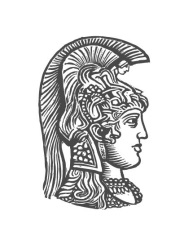 ΕΛΛΗΝΙΚΗ ΔΗΜΟΚΡΑΤΙΑΕθνικόν και ΚαποδιστριακόνΠανεπιστήμιον ΑθηνώνΕΙΔΙΚΟΣ ΛΟΓΑΡΙΑΣΜΟΣ ΚΟΝΔΥΛΙΩΝ ΕΡΕΥΝΑΣΓΡΑΜΜΑΤΕΙΑ ΕΠΙΤΡΟΠΗΣ ΕΡΕΥΝΩΝΔ/νση       	: Χρήστου Λαδά 6, 10561Πληροφορίες	: Τμήμα Ανθρωπίνων ΠόρωνΤηλ.        	: 210 272 5016-5028Fax         	: 210 727 5010Email       	: rc@elke.uoa.grΕΠΩΝΥΜΟΟΝΟΜΑΑΦΜΔΙΕΥΘΥΝΣΗ ΚΑΤΟΙΚΙΑΣΤΗΛ.e-mailΤΟΠΟΣ ΕΡΓΑΣΙΑΣΔΙΕΥΘΥΝΣΗ ΕΡΓΑΣΙΑΣΕΠΙΣΤΗΜΟΝΙΚΟΣ ΥΠΕΥΘΥΝΟΣΚΕ.ΑΡ.ΠΡΩΤ. ΣΥΜΒΑΣΗΣ